03.09.2019 г. в гостях у наших воспитанников побывали сотрудники патрульно-постовой службы Отдела МВД России по Тбилисскому району. Правоохранители познакомили ребят со своей работой, поделились историями из служебных будней и в игровой форме напомнили правила безопасного поведения, которые необходимо соблюдать дома и на улице. В завершение встречи правоохранители вручили детям подарки и договорились о том, что подобные встречи станут для сотрудников ППС и воспитанников детских садов традицией.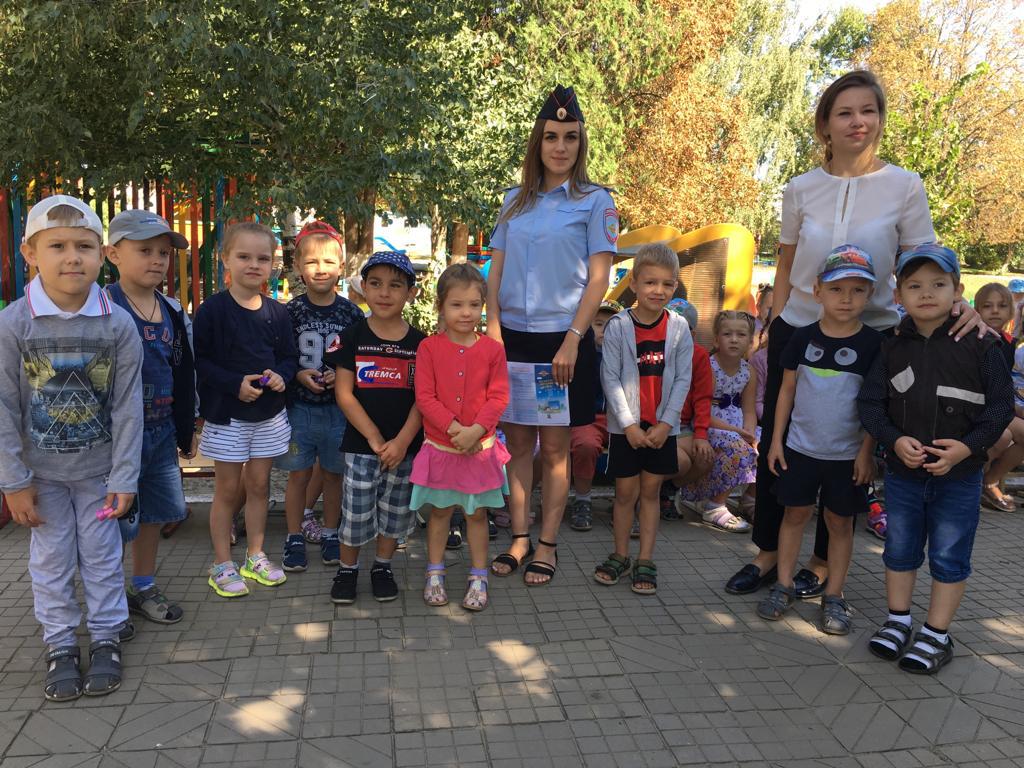 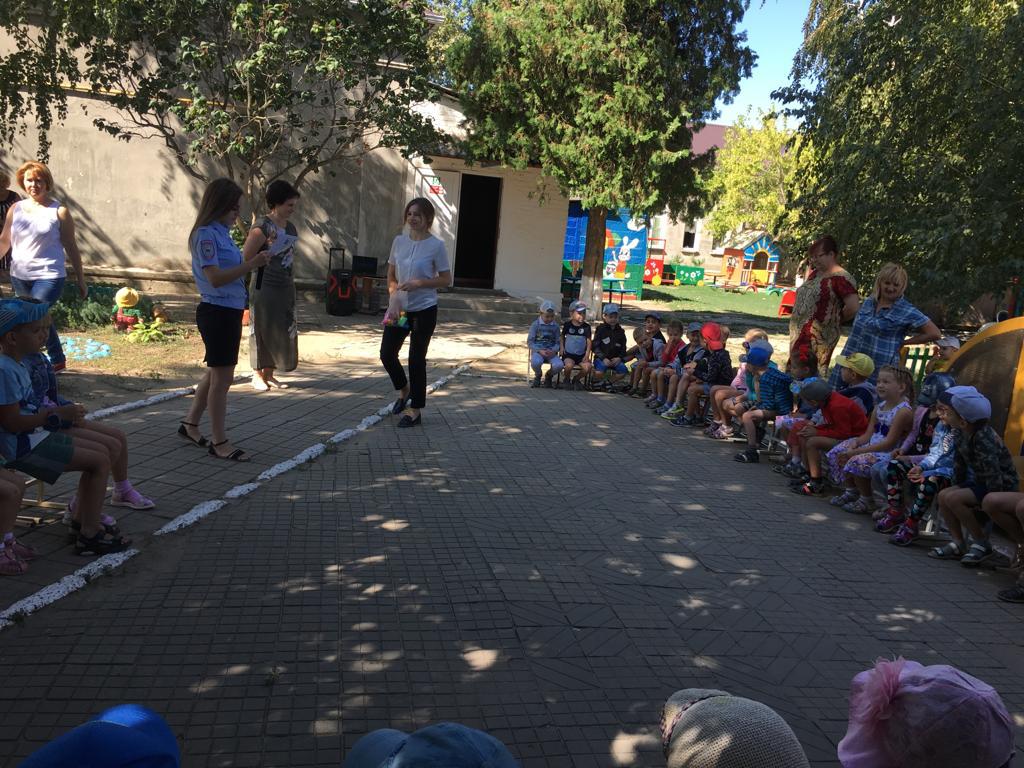 